Les critères et les indicateurs d’évaluation de la réalisation GirafeDeux indicateurs d’évaluation-  A propos de l’identification de la girafeQuels critères ?A propos de la réussite technique de la réalisation Quels critères ?La façon dont s’est faite la réalisationLes étapes de construction de la girafe : L’idée girafe : comment est venue l’idée ? y a t il eu modèle ? son origine ? Idée d’essai et erreur ?La conception de la girafe : spécialisation des tâches ? répartition aléatoire ? quelle résolution des difficultés ? La finition de la girafe : jusqu’où le perfectionnement ?La dynamique de l’équipe ?Le rôle joué par chacun : partenaire, volontaire, adhérente, personne-ressource, opposant ? exploratrice, questionnante, actrice, créatrice, expérimentatrice, équipière, conseiller, repenseur, concepteur, finisseur, fignoleur ?Débriefing girafe 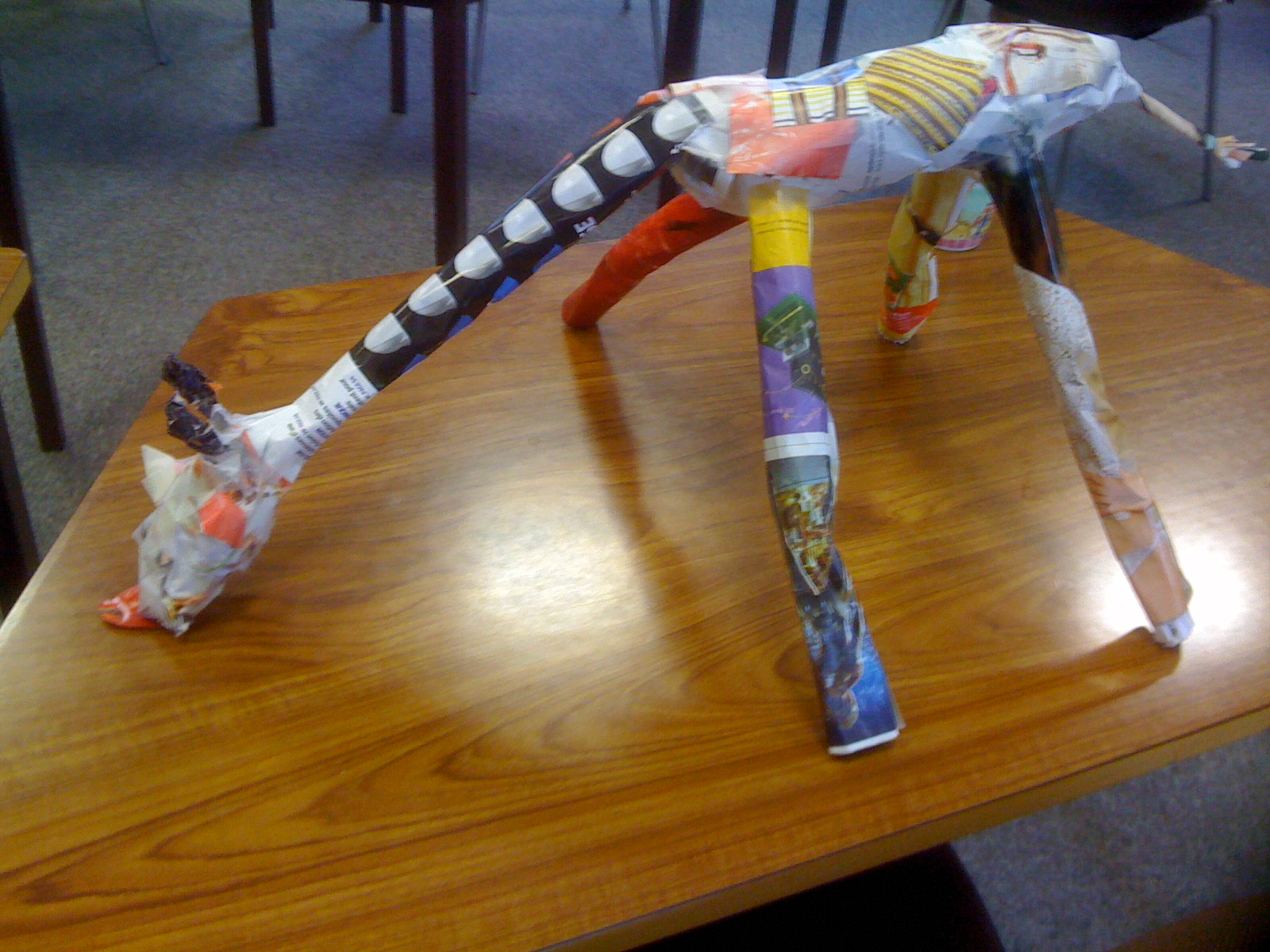 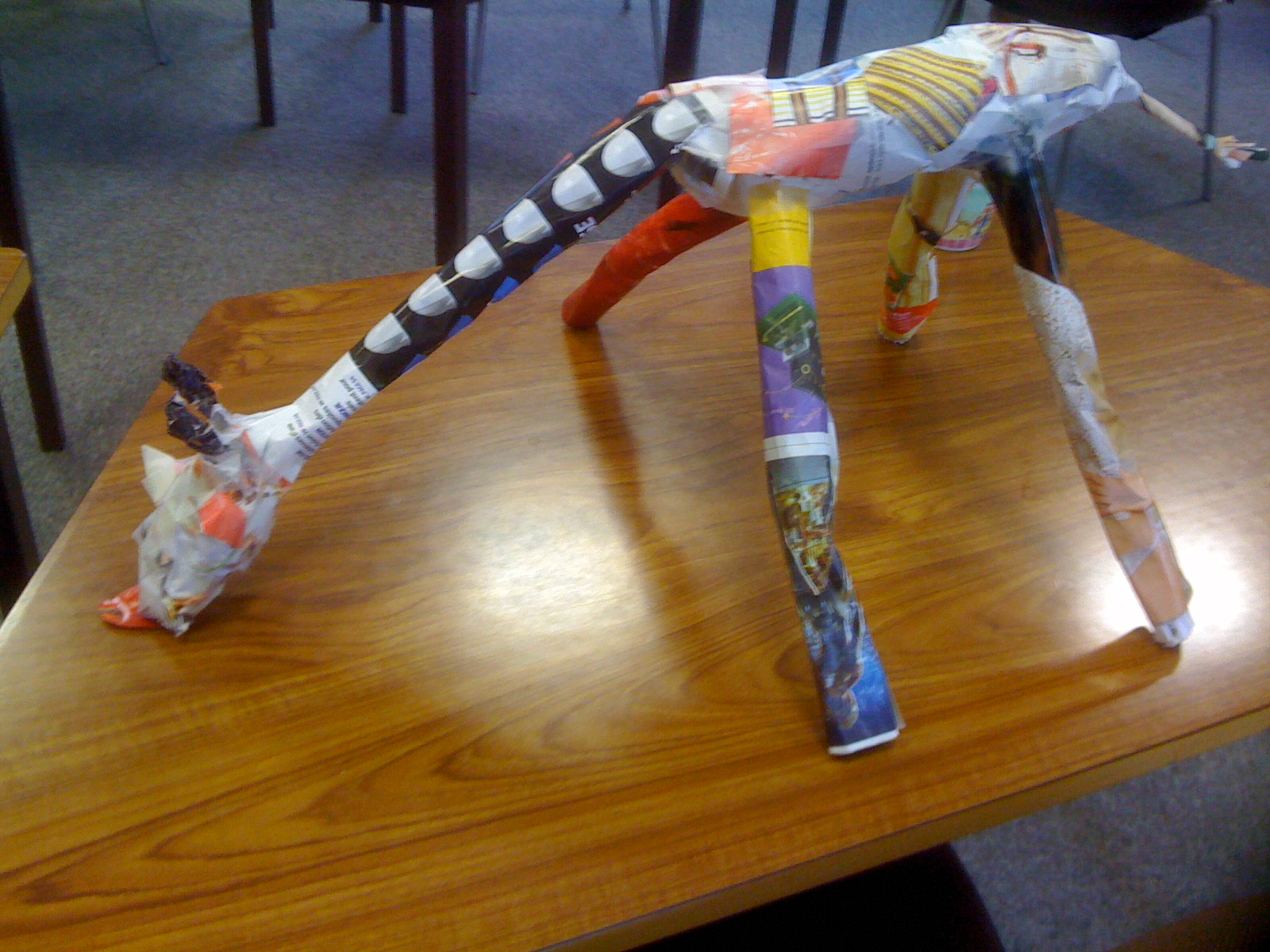 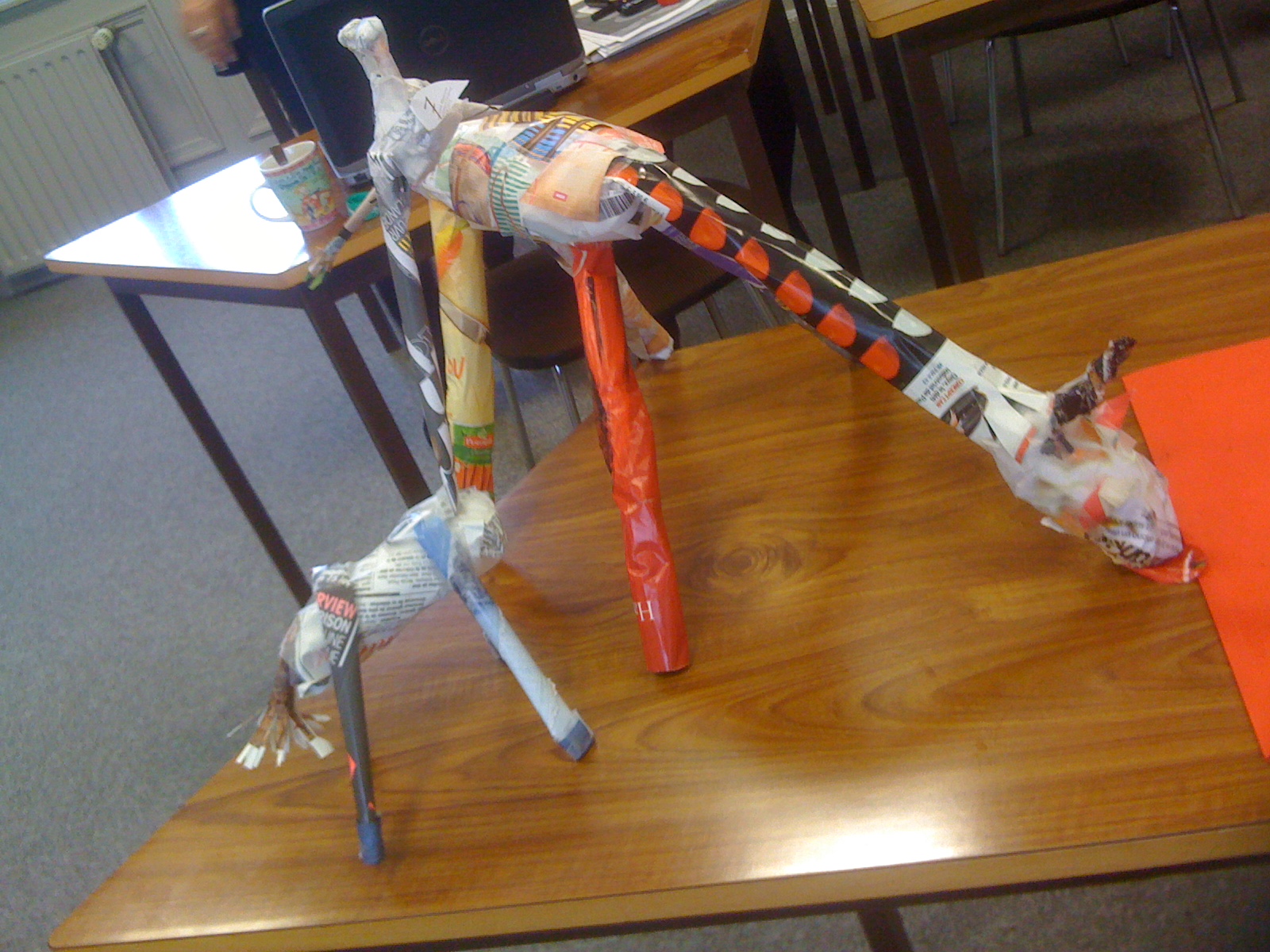 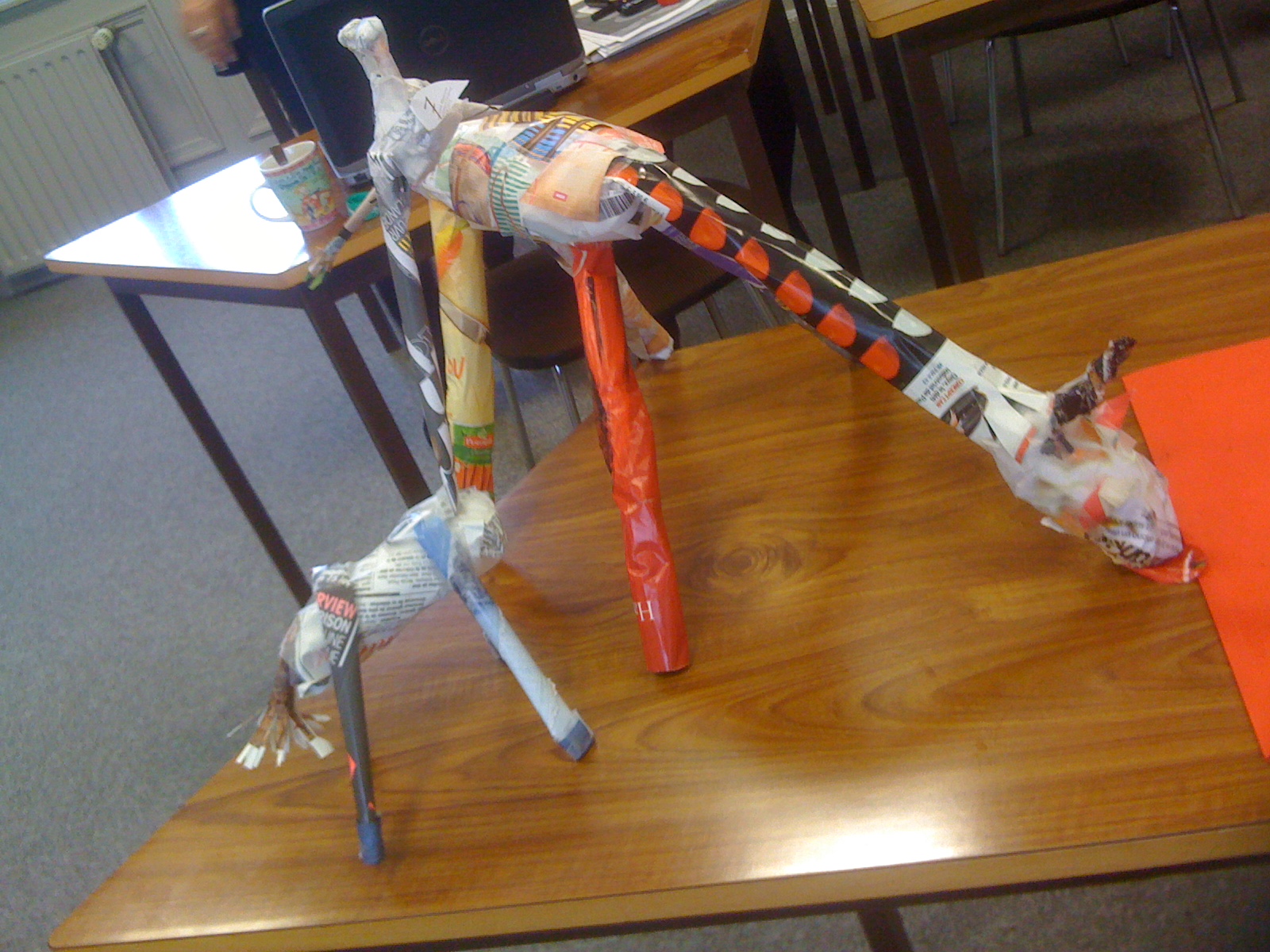 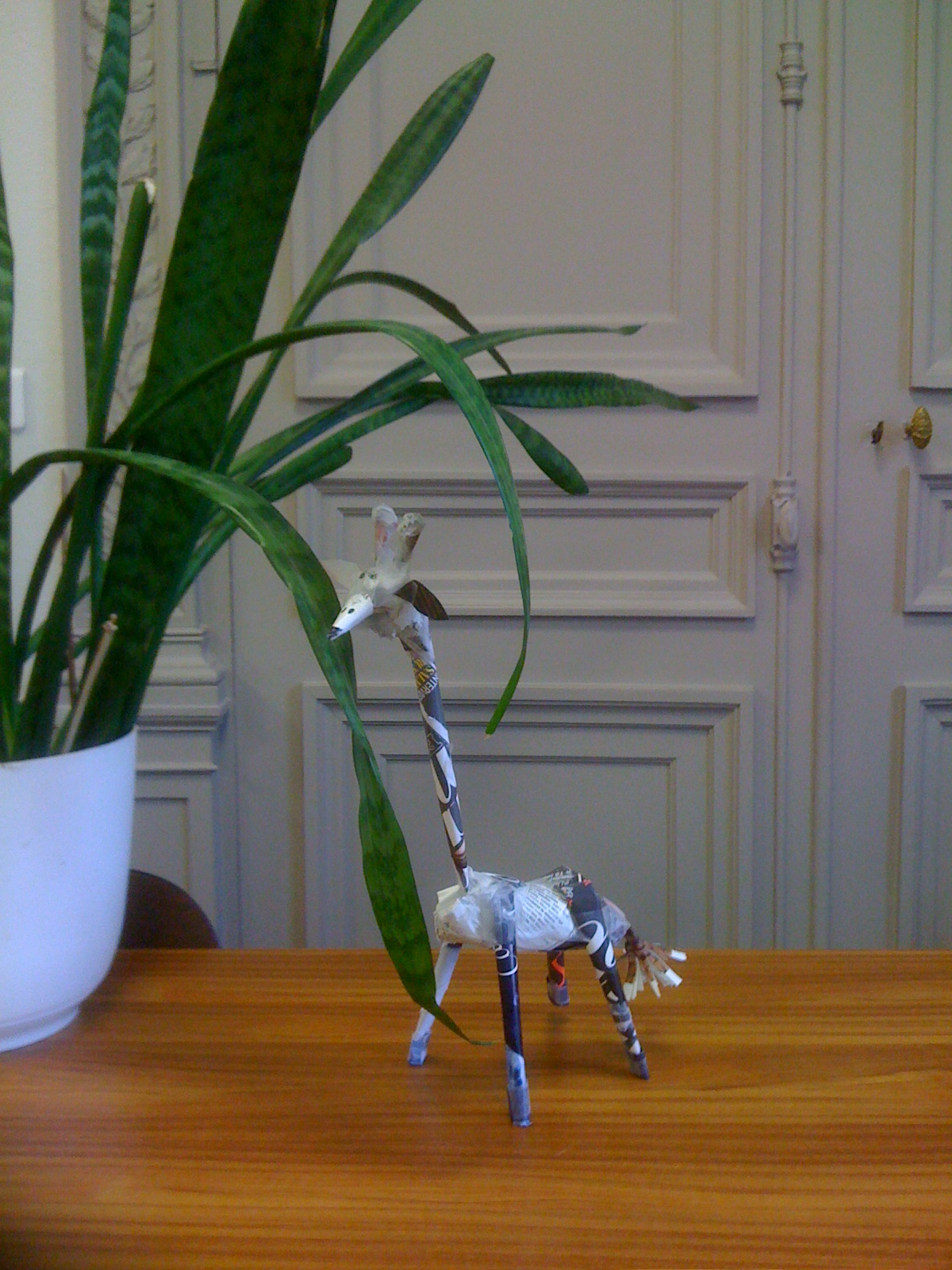 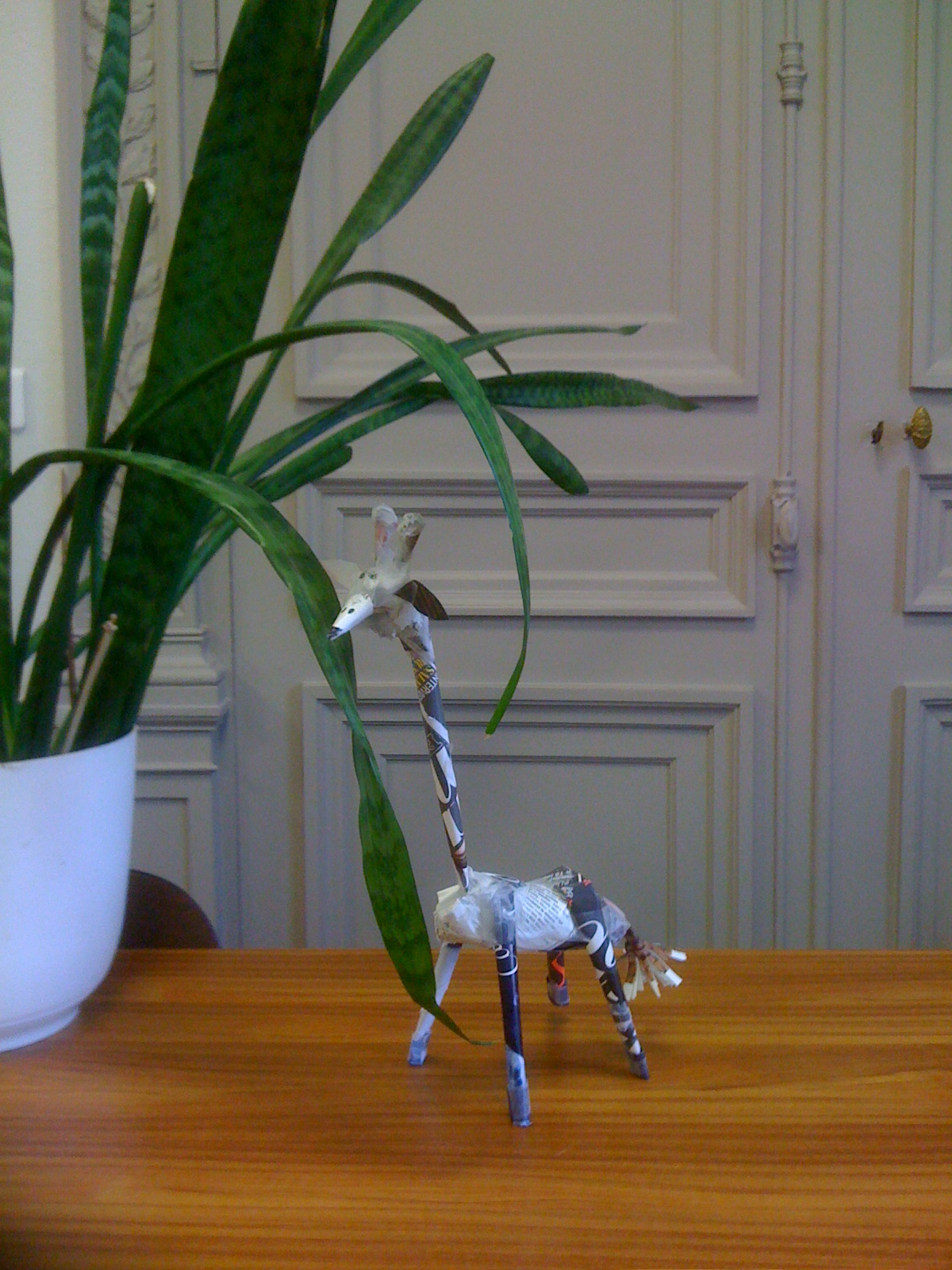 Réalisation GirafeTitre de formateurs /Avignon/Optimhum